УКАЗАНИЕ ЗА УЧАСТИЕВ ПРОЦЕДУРА ЗА ВЪЗЛАГАНЕ НА ОБЩЕСТВЕНА ПОРЪЧКА ЧРЕЗ ПУБЛИЧНА ПОКАНА ПО РЕДА НА ГЛАВА ОСЕМ „А“ ОТ ЗАКОНА ЗА ОБЩЕСТВЕНИТЕ ПОРЪЧКИ, С ПРЕДМЕТ: „ПРЕДОСТАВЯНЕ НА УНИВЕРСАЛНИ И НЕУНИВЕРСАЛНИ ПОЩЕНСКИ УСЛУГИ, ЗА НУЖДИТЕ НА ПРОКУРАТУРАТА НА РЕПУБЛИКА БЪЛГАРИЯ: ОБОСОБЕНА ПОЗИЦИЯ № 1: УНИВЕРСАЛНИ ПОЩЕНСКИ УСЛУГИ; ОБОСОБЕНА ПОЗИЦИЯ № 2: НЕУНИВЕРСАЛНИ ПОЩЕНСКИ УСЛУГИ“.I. Пълно описание на предмета на поръчката: Поръчката има за предмет: «Предоставяне на универсални и неуниверсални пощенски услуги, за нуждите на Прокуратурата на Република България: Обособена позиция № 1-универсални пощенски услуги; Обособена позиция № 2-неуниверсални пощенски услуги».II. Прогнозна стойност на обществената поръчка:Прогнозната стойност на обществената поръчка е в размер до 66 000,00 (шестдесет и шест хиляди) лева без вкл. ДДС, разделена по обособени позиции, както следва:Обособена позиция № 1 - 65 200 лв. (шестдесет и пет хиляди и двеста лева) без вкл. ДДС Обособена позиция № 2 –  800 лв. (осемстотин лева) без вкл. ДДС Следва да се има предвид, че съгласно чл. 49, т.2 от ЗДДС, освободена доставка е извършването на универсални пощенски услуги при условията и по реда на Закона за пощенските услуги.Предложения, надхвърлящи прогнозната стойност няма да бъдат разглеждани и оценявани от Възложителя.III. Изисквания на възложителя за изпълнение на поръчката: 1. Техническа спецификация. Изисквания към изпълнението:Обособена позиция № 1 „Предоставяне на универсални пощенски услуги“.Прогнозната стойност: Прогнозната стойност за обособена позиция № 1 е в размер на 65 200,00 лв. (шестдесет и пет хиляди и двеста лева) без вкл. ДДС Пълно описание на предмета: 1. Универсалната пощенска услуга, включва следните пощенски услуги:1.1. приемане, пренасяне и доставяне на вътрешни и международни пощенски пратки /с предимство и без предимство, препоръчани и непрепоръчани/, както следва: а) кореспондентски пратки - до 2 кг; б) малки пакети - до 2 кг; в) печатни произведения – до 5 кг; 1.2. приемане, пренасяне и доставяне на вътрешни и международни пощенски колети до 20 кг. /границата за теглото, когато се отнася за колети от други страни, може да бъде и по-висока/.1.3. допълнителна услуга "препоръка" и „обявена стойност“.Изисквания на възложителя за изпълнение на поръчката: Предаването и доставката на пратките да се извършва:•	на адрес съгласно Приложение № 1 от документацията за участие.2. Участникът, определен за Изпълнител следва да осъществи приемане, пренасяне и доставка на пощенски пратки, разменяни между Прокуратурата на Република България и адресатите.3. Пощенските услуги да се извършват на територията на цялата страна и в чужбина.4. Срокове:4.1.Услугата следва да бъде извършвана редовно, в срокове съгласно Нормативите за качество на универсалната пощенска услуга и ефикасността на обслужване, издадени на основание чл. 15, ал. 1, т. 7 от Закона за пощенските услуги /ЗПУ/, за срока на договора.Участникът, определен за Изпълнител осигурява възможност за приемане на пощенски пратки и колети всеки работен ден от 09.00 часа до 17.00 часа.5. Участникът, определен за Изпълнител следва да гарантира изпълнението на следните изисквания:5.1. Пощенските пратки да се предават и приемат два пъти на ден за Администрация на главния прокурор, Върховна касационна прокуратура, Върховна административна прокуратура, Софийска Градска Прокуратура, Окръжна прокуратура-София и Окръжна прокуратура-Благоевград:- сутрин – от 09:00 ч. до 10:00 ч.;- след обяд – от 13:00 ч. до 14:00 ч.,а за всички останали структури на ПРБ пощенските пратки да се предават и приемат веднъж на ден:- сутрин – от 09:00 ч. до 10:00 ч.При необходимост, в зависимост от обема на пощенските пратки, при подадена заявка от страна  на отделни структурни звена на ПРБ  може да се премине към приемане и предаване на пощенските пратки два пъти на ден.5.2. Приемането и доставянето на пощенските пратки да се осъществява на място от/до отделните структурни звена на Прокуратурата на Република България, съгласно Приложение № 1 от документацията за участие.5.3. Да осигури възможност при необходимост да приема пратки на възложителя след 17:00 часа (след края на работния ден) до 18:00 часа.5.4. Да осигурява неприкосновеност на пощенските пратки.5.5. Да осигурява тайната на кореспонденцията.5.6. Да изпълнява изискванията за пощенска сигурност.5.7. Да изпълнява изискванията за защита на личните данни.5.8. Да предава и приема пощенски пратки и колети във вид с ненарушена цялост, запечатани.5.9. Да предоставя допълнителни услуги към универсална пощенска услуга – с „препоръка” и „обявена стойност“.5.10. Да попълва всяко „известие за доставяне” /обратна разписка/ ясно и четливо.5.11. Да не покрива текстовете, изписани от възложителя или неговите служители върху плика при обработката на пощенските пратки и колетите.5.12. Да клеймова пратките в деня на приемането им в обслужващия офис.5.13. Да връща недоставените пощенски пратки и колети на адреса на Възложителя, придружени от справка, в която са посочени причините за недоставяне, не по-късно от 5 работни дни от отказа за доставяне.6. Пощенските пратки и пощенските колети се връчват на получателя на адреса, посочен от съответното структурно звено на Прокуратурата на Република България.7. Предаването и/или приемането на пощенските пратки се извършва въз основа на подписани от Възложителя и Изпълнителя /техни представители/ описи.8. Оформяне срещу подпис  на „известията за доставяне”.9. На база на приемо-предавателните протоколи /описите на пощенските пратки/ Изпълнителят да съставя обобщена месечна количествено-стойностна справка за предходния месец, за съответните структурни звена на Прокуратурата на Република България съгласно Приложение № 1 от документацията за участие; Количествено-стойностната справка трябва да съдържа описание на количества, вид и стойност на услугите.10. До 7-мо число на всеки месец да изпраща в Администрация на главния прокурор фактура за извършените услуги придружена от месечната обобщена количествено-стойностна справка по прокуратури.Критерий за възлагане на поръчката е „Най - ниска цена“.		Обособена позиция № 2 „Предоставяне на неуниверсални пощенски услуги“Прогнозната стойност: Прогнозната стойност за обособена позиция № 2 е в размер на 800,00 лв. (осемстотин) без вкл. ДДС. Пълно описание на предмета: 1. Неуниверсалната пощенска услуга да включва:1.1. Куриерска услуга в страната и чужбина.Изисквания на възложителя за изпълнение на поръчката: Предаването и доставката на пратките да се извършва:на адрес съгласно Приложение № 1 от документацията за участие.2. Участникът, определен за Изпълнител следва да осъществи приемане, пренасяне и доставка на куриерски пратки, разменяни между Прокуратурата на Република България и адресатите.3. Куриерските услуги да се извършват на територията на цялата страна и в чужбина.4. Срокове:5.1.Услугата следва да бъде извършвана редовно, в срокове съгласно Нормативите за качество на неуниверсалната пощенска услуга и ефикасността на обслужване, издадени на основание чл. 15, ал. 1, т. 7 от Закона за пощенските услуги /ЗПУ/, за срока на договора.5.2. За куриерски пратки на територията на страната – връчване на адресата до 24 часа от подаване на заявката за всички населени места в страната.За международни куриерски пратки:- за страни от ЕС – доставка от 1 до 3 дни, като срокът започва да тече от деня следващ датата на заявката;- за страните извън ЕС – доставка от 1 до 7 дни, като срокът започва да тече от деня следващ датата на заявката.Участникът, определен за Изпълнител осигурява възможност за приемане на куриерски пратки и колети всеки работен ден от 09.00 часа до 17.00 часа.6. Участникът, определен за Изпълнител следва да гарантира изпълнението на следните изисквания:6.1. Куриерските пратки да се предават и приемат два пъти на ден за Администрация на главния прокурор, Върховна касационна прокуратура, Върховна административна прокуратура, Софийска Градска Прокуратура, Окръжна прокуратура-София и Окръжна прокуратура-Благоевград:- сутрин – от 09:00 ч. до 10:00 ч.;- след обяд – от 13:00 ч. до 14:00 ч.,а за всички останали структури на ПРБ куриерските пратки да се предават и приемат веднъж на ден:- сутрин – от 09:00 ч. до 10:00 ч.При необходимост, в зависимост от обема на куриерските пратки, при подадена заявка от страна  на отделни структурни звена на ПРБ  може да се премине към приемане и предаване на куриерските пратки два пъти на ден.6.2. Приемането и доставянето на куриерските пратки да се осъществява на място от/до отделните структурни звена на Прокуратурата на Република България, съгласно Приложение № 1 от документацията за участие.6.3. Да осигури възможност при необходимост да приема пратки на възложителя след 17:00 часа (след края на работния ден) до 18:00 часа.6.4. Да осигурява неприкосновеност на куриерските пратки.6.5. Да осигурява тайната на кореспонденцията.6.6. Да изпълнява изискванията за пощенска сигурност.6.7. Да изпълнява изискванията за защита на личните данни.6.8. Да предава и приема куриерски пратки и колети във вид с ненарушена цялост, запечатани.6.9. Да не покрива текстовете, изписани от възложителя или неговите служители върху плика при обработката на куриерските пратки и колетите.6.10. Да клеймова пратките в деня на приемането им в обслужващия офис.6.11. Да връща недоставените куриерски пратки и колети на адреса на Възложителя, придружени от справка, в която са посочени причините за недоставяне, не по-късно от 5 работни дни от отказа за доставяне.6.12. Куриерските пратки да се приемат до един час от представител на участника, след повикване по телефона от служител на Възложителя. При поискване от страна на Възложителя да се предоставя идентификационния код на пратката с цел проследяване на движението й.6.13.За куриерски пратки на територията на страната – връчване на адресата до 24 часа от подаване на заявката за всички населени места в страната.6.14.За международни куриерски пратки:- за страни от ЕС – доставка от 1 до 3 дни, като срокът започва да тече от деня следващ датата на заявката;- за страните извън ЕС – доставка от 1 до 7 дни, като срокът започва да тече от деня следващ датата на заявката.Участникът следва да обезпечи извършването на международните куриерски пратки до съответните държави.7. Куриерските пратки и куриерските колети се връчват на получателя на адреса, посочен от съответното структурно звено на Прокуратурата на Република България.8. Предаването и/или приемането на куриерските пратки се извършва въз основа на подписани от Възложителя и Изпълнителя /техни представители/ описи.9. На база на приемо-предавателните протоколи /описите на куриерските пратки/ Изпълнителят да съставя обобщена месечна количествено-стойностна справка за предходния месец, за съответните структурни звена на Прокуратурата на Република България съгласно Приложение № 1 от документацията за участие; Количествено-стойностната справка трябва да съдържа описание на количества, вид и стойност на услугите.10. До 7-мо число на всеки месец да изпраща в Администрация на главния прокурор фактура за извършените услуги придружена от месечната обобщена количествено-стойностна справка по прокуратури.Предложените услуги от участника трябва напълно да отговарят на техническата спецификация.Прогнозните количества за шест месеца за страната и чужбина по обособени позиции, са както следва:За обособена позиция № 1: Вътрешни кореспондентски пратки – 440 000 бр.-	без предимство – 265 000 бр.-	с предимство –  500 бр. -	препоръчани – 111 000 бр.-	с известие за доставка – 62 000 бр.Международни кореспондентски пратки – 2 500 бр.-	препоръчани – 500 бр.-	с известие за доставка – 1 200 бр.Вътрешни пощенски колети – 3 750 бр. За обособена позиция № 2: Куриерски услуги – -	в страната –  500 бр.-	в чужбина -     25 бр.Възложителят не се задължава с посочените прогнозни количества.Техническото предложение по обособените позиции следва да съдържа подробно описание на начина за изпълнение на поръчката, в съответствие с изискванията на Възложителя, посочени в настоящата глава от документацията.Изискванията по техническите спецификации се считат за задължителни минимални изисквания към офертите. Неспазването им води до отстраняване на участника от процедурата.Критерий за възлагане на поръчката е „Най - ниска цена“.Изисквания към лицето/лицата, което/които прави/правят предложение/яа) Участникът да има индивидуална лицензия за извършване на универсалната пощенска услуга на цялата територия на Република България или индивидуална лицензия за извършване на услуги, включени в обхвата на универсалната пощенска услуга (съобразно посочените изисквания от Възложителя в Техническите спецификации), издадени от Комисията за регулиране на съобщенията (КРС) и да бъде вписан в «Публичния регистър на операторите, лицензирани за извършване на услугите по чл. 39 от ЗПУ”, воден от КРС-за обособена позиция № 1;б)Участникът да има удостоверение за извършване на неуниверсални пощенски услуги, издадено от КРС и да бъде вписан в „Публичния регистър на операторите, извършващи неуниверсални пощенски услуги по чл. 38, т.1-3 от ЗПУ”, воден от КРС-за обособена позиция № 2.в) Участникът да има внедрена и сертифицирана система за управление на качеството ISO 9001:2008 или еквивалент, с обхват на сертификация, отговарящ на предмета на поръчката - за ОП1, ОП2.г) Участникът да разполага с клонове и/или офиси във всички областни градове на територията на РБ-ОП № 1 и ОП № 2.IV. ЦЕНА И УСЛОВИЯ ЗА ПЛАЩАНЕ:1. Предложената от участника цена, следва да включва всички разходи за изпълнението на услугите по съответните обособени позиции. 2. Условия за плащане: Условията и начина на плащане ще бъдат уредени в договора за възлагане на поръчката.V. КРИТЕРИЙ ЗА ОЦЕНКА. Критерий за оценка на офертите е „най-ниска цена“.За обособена позиция № 1:	За универсалната пощенска услуга:  формира се като сума от единичните цени без ДДС на определени услуги от ценовата оферта, умножени по прогнозното количество, както следва:ОфА1=Ц1х230000бр.+Ц2х11250бр.+Ц3х9000бр.+Ц4х6750бр.+Ц5х2250бр. + Ц6х2250бр.          ОфБ1 = Ц7х100000бр. + Ц8х60000бр. +Ц9х50бр.          Оф( I )   = ОфА1+ ОфБ1,          където ОфА1 е предложената цена от участник за приемане, пренасяне и доставяне на вътрешни кореспондентски пощенски пратки до 2 кг без предимство, която включва: цена за пратки до 50 гр. без предимство; цена за пратки от 51 гр. до 100 гр. без предимство; цена за пратки от 101 гр. до 250 гр. без предимство; цена за пратки от 251 гр. до 500 гр. без предимство; цена за пратки от 501 гр. до 1кг. без предимство; цена за пратки над 1 кг. до 2 кг. без предимство,	ОФБ1 е предложената цена от участник за допълнителни услуги за приемане, пренасяне и доставяне на вътрешни кореспондентски пощенски пратки до 2 кг без предимство, която включва: цена за препоръка; цена за известие за доставка; цена за доставка с предимство, а	Оф( I ) е общата предложена цена от участник за приемане, пренасяне и доставяне на вътрешни кореспондентски пощенски пратки до 2 кг без предимство и за допълнителни услуги за приемане, пренасяне и доставяне на вътрешни кореспондентски пощенски пратки до 2 кг без предимство.          ОфА2=Ц11х300бр.+Ц12х660бр.+Ц13х420бр.+Ц14х220бр.+Ц15х180бр. +Ц16х80бр. + Ц17х60 бр. +Ц18х80           ОфБ2 = Ц19х500бр. + Ц20х1120бр.          Оф( II )   = ОфА2 + ОфБ2,          където ОфА2 е предложената цена от участник  за приемане, пренасяне и доставяне на международни кореспондентски пощенски пратки до 2 кг с предимство, която включва: цена за пратки до 20 гр. с предимство; цена за пратки от 21 гр. до 50 гр с предимство; цена за пратки от 51 гр. до 100 гр с предимство; цена за пратки от 101 гр. до 150 гр с предимство; цена за пратки от 151 гр. до 250 гр с предимство; цена за пратки от 251 гр. до 350 гр с предимство; цена за пратки от 351 гр. до 500 гр с предимство; цена за пратки от 501 гр. до 2 кг с предимство,	ОфБ2 е предложената цена от участник за допълнителни услуги за приемане, пренасяне и доставяне на международни кореспондентски пощенски пратки до 2 кг с предимство, която включва: цена за препоръка и цена за известие за доставка, а	Оф ( II )   е общата предложена цена от участник за приемане, пренасяне и доставяне на международни кореспондентски пощенски пратки до 2 кг с предимство и за допълнителни услуги за приемане, пренасяне и доставяне на международни кореспондентски пощенски пратки до 2 кг с предимство.	ОфА3=Ц21х1120бр.+Ц22х1100бр.+Ц23х560бр.+Ц24х520бр.+ Ц25х260бр. +Ц26х190бр.	ОфБ3 = Ц27х240	Оф( III )   = ОфА3 + ОфБ3, 	където ОфА3 е предложената цена от участник  за приемане, пренасяне и доставяне на вътрешни пощенски колети без предимство, която включва: цена за колети от 1 до 3 кг.; цена за колети от 3 до 5 кг.; цена за колети от 5 до 7 кг.; цена за колети от 7 до 10 кг.; цена за колети от 10 до 15 кг.; цена за колети от 15 до 20 кг,	ОфБ3 е предложената цена от участник  за допълнителни услуги за приемане, пренасяне и доставяне на вътрешни пощенски колети без предимство, която включва: цена за препоръка и цена за известие за доставка, а	Оф( III ) е общата предложена цена от участник за приемане, пренасяне и доставяне на вътрешни пощенски колети без предимство и за допълнителни услуги за приемане, пренасяне и доставяне на вътрешни пощенски колети без предимство.        За обособена позиция № 2:За неуниверсалната пощенска услуга:  формира се като сума от единичните цени без ДДС на определени услуги от ценовата оферта, умножени по прогнозното количество, както следва:    ОфА1 =Ц1х75бр. +Ц2х45бр. + Ц3х30бр.	ОфБ1 =Ц4х193бр. +Ц5х14бр.+Ц6х14бр. +Ц7х7бр. +Ц8х17бр. +Ц9х28бр. +Ц10х14бр. + Ц11х14бр. + Ц12х49бр.	ОфВ1 = Ц13х12бр. + Ц14х4бр. + Ц15х2бр. +Ц16х2бр. +Ц17х2бр.+Ц18х1бр. +Ц19х1бр. +Ц20х1бр., 	където ОфА1 е предложената цена от участник  за куриерски услуги, при които населеното място на подаване и доставяне е едно и също, която включва: цена на пратка до 5 кг.; цена на пратка от 5 до 10 кг.; цена на пратка от 10 до 20 кг,	ОфБ1 е предложената цена от участник за куриерски услуги, при които населеното място на подаване е различно от това на  доставяне, която включва: цена на пратка до 0.50 кг.; цена на пратка над  0.50 кг до 1 кг.; цена на пратка над 1 кг до 2 кг.; цена на пратка над 2 кг до 3 кг.; цена на пратка над 3 кг до 4 кг.; цена на пратка над 4 кг до 5 кг.; цена на пратка над 5 кг до 10 кг.; цена на пратка над 10 кг до 15 кг.; цена на пратка над 15 кг до 20 кг,	ОфВ1 е предложената цена от участник за международни куриерски услуги – средно аритметично за зони 1,2 и 3, която включва: цена на пратка до 0.50 кг.; цена на пратка над  0.50 кг. до 1 кг.; цена на пратка над 1 кг. до 2 кг.; цена на пратка над 2 кг. до 3 кг.; цена на пратка над 3 кг. до 4 кг.; цена на пратка над 4 кг. до 5 кг.; цена на пратка над 5 кг. до 10 кг.; цена на пратка над 10 кг. до 20 кг., аОфертата, в която е посочена най-ниска цена се класира на първо място.Когато най-ниската цена се предлага в две или повече оферти, комисията провежда публично жребий за определяне на Изпълнител между класираните на първо място оферти.VI. Срок за валидност на офертата: не по-малко от 60 (шестдесет) календарни дни, считано от крайния срок за представяне на офертите.VII. Съдържание на офертата:1. Данни за лицето, което прави предложението: посочване на единен идентификационен код съгласно чл. 23 от Закона за търговския регистър, БУЛСТАТ и/или друга идентифицираща информация в съответствие със законодателството на държавата, в която кандидатът или участникът е установен, както и адрес, включително електронен, за кореспонденция при провеждането на процедурата.Когато участник в процедурата е обединение, което не е юридическо лице, документите по тази точка се представят за всяко физическо или юридическо лице, включено в обединението.При участници обединения - копие на договора за обединение, а когато в договора не е посочено лицето, което представлява участниците в обединението - и документ, подписан от лицата в обединението, в който се посочва представляващият;2. Техническо предложение за изпълнение на поръчката по съответната обособена позиция (Приложение № 2.1, 2.2);3. Ценово предложение (Приложение № 3.1, 3.2);4. Попълнен образец на оферта с посочен срок на валидност (Приложение № 1.1);5. Пълномощно на лицата, подписали офертата, в случай, че представителната им власт произтича от пълномощното.6. Във връзка с минималното изискване на Възложителя, участникът да има внедрена и сертифицирана система за управление на качеството по ISO 9001:2008, или еквивалент с обхват на сертификация, отговарящ на предмета на поръчката, следва да се представи заверено копие на валиден сертификат за управление на качеството ISO 9001:2008, или еквивалент, с обхват на сертификация, отговарящ на предмета на поръчката – за ОП1, ОП2 ;7.Във връзка с минималното изискване на Възложителя Участникът да разполага с клонове и/или офиси във всички областни градове на територията на РБ, Участникът следва да представи Списък с адресите на клоновете и/или офиси-за обособена позиция № 1 и обособена позиция № 2.8. Във връзка с изискването Участникът да има индивидуална лицензия за извършване на универсалната пощенска услуга на цялата територия на Република България или индивидуална лицензия за извършване на услуги, включени в обхвата на универсалната пощенска услуга (съобразно посочените изисквания от Възложителя в Техническите спецификации), издадени от Комисията за регулиране на съобщенията (КРС) и да бъде вписан в «Публичния регистър на операторите, лицензирани за извършване на услугите по чл. 39 от ЗПУ”, воден от КРС-за обособена позиция № 1, участникът следва да представи заверено копие на индивидуална лицензия за извършване на универсалната пощенска услуга на цялата територия на Република България или заверено копие на индивидуална лицензия за извършване на услуги, включени в обхвата на универсалната пощенска услуга (съобразно посочените изисквания от Възложителя в Техническите спецификации), издадени от Комисията за регулиране на съобщенията (КРС)  и заверено копие на  съответния документ, удостоверяващ вписването в «Публичния регистър на операторите, лицензирани за извършване на услугите по чл. 39 от ЗПУ”, воден от КРС-за обособена позиция № 1;9. Във връзка с изискването участникът да има удостоверение за извършване на неуниверсални пощенски услуги, издадено от КРС и да бъде вписан в „Публичния регистър на операторите, извършващи неуниверсални пощенски услуги по чл. 38, т.1-3 от ЗПУ”, воден от КРС-за обособена позиция № 2., участникът следва да представи заверено копие на  удостоверение за извършване на неуниверсални пощенски услуги, издадено от КРС и заверено копие на съответния документ, удостоверяващ вписването в „Публичния регистър на операторите, извършващи неуниверсални пощенски услуги по чл. 38, т.1-3 от ЗПУ”, воден от КРС-за обособена позиция № 2. Съдържанието на офертата се представя в запечатан непрозрачен и надписан плик, на адрес: гр. София, бул. Витоша № 2, Съдебната плата, ет. 4, стая 58, служба „Регистратура и деловодство“ в Администрацията на главния прокурор.Пликът с офертата се надписва, както следва:ОФЕРТАДОПРОКУРАТУРА НА РЕПУБЛИКА БЪЛГАРИЯбул. ”Витоша” № 2гр. София За участие по Глава Осма „а“ от ЗОП чрез публична покана, с предмет:„ПРЕДОСТАВЯНЕ НА УНИВЕРСАЛНИ И НЕУНИВЕРСАЛНИ ПОЩЕНСКИ УСЛУГИ, ЗА НУЖДИТЕ НА ПРОКУРАТУРАТА НА РЕПУБЛИКА БЪЛГАРИЯ: ОБОСОБЕНА ПОЗИЦИЯ № 1: УНИВЕРСАЛНИ ПОЩЕНСКИ УСЛУГИ; ОБОСОБЕНА ПОЗИЦИЯ № 2: НЕУНИВЕРСАЛНИ ПОЩЕНСКИ УСЛУГИ“.(посочва се номера на обособената позиция, за която участникът подава оферта) ......................................................................................................................................................./име на Участника /......................................................................................................................................................./пълен адрес за кореспонденция – улица, номер, град, код, държава/	......................................................................................................................................................./лице за контакт, телефон, факс и електронен адрес/VIII. Срок за представяне на офертите: 10.10.2014 г., 17:00 часа.IX. Отварянето на офертите се извършва при условията на чл. 68, ал. 3 от ЗОП. X. Дата, час и място на отварянето на офертите: 13.10.2014г. от 10:00 ч., гр. София, пл. „Света Неделя“ № 1, Администрация на главния прокурор, ет. 4.ВЪЗЛОЖИТЕЛ:				АСЯ  ПЕТРОВА 				ЗАМЕСТНИК НА ГЛАВНИЯ ПРОКУРОР 				ПРИ ВАППриложение № 1.1ДоПрокуратура на Република България,бул. “Витоша” № 2, София, 1000ОФЕРТАЗа участие в процедура по глава осем „а” от ЗОП за възлагане на обществена поръчка, с предмет: „ПРЕДОСТАВЯНЕ НА УНИВЕРСАЛНИ И НЕУНИВЕРСАЛНИ ПОЩЕНСКИ УСЛУГИ, ЗА НУЖДИТЕ НА ПРОКУРАТУРАТА НА РЕПУБЛИКА БЪЛГАРИЯ: ОБОСОБЕНА ПОЗИЦИЯ № 1: УНИВЕРСАЛНИ ПОЩЕНСКИ УСЛУГИ; ОБОСОБЕНА ПОЗИЦИЯ № 2: НЕУНИВЕРСАЛНИ ПОЩЕНСКИ УСЛУГИ“, за обособена позиция № ….. – „……………….“от ................................………………….....................................(пълно   наименование   на   участника  и   правно-организационната   му   форма), представлявано от ……………………………….............................………………………… (собствено, бащино, фамилно име, ЕГН и длъжност на представляващия участника, адрес за кореспонденция), с ЕИК: ………………..................................…………… с адрес на управление: ................................…………………………….., ИН по ДДС ……………, БУЛСТАТ:……………………………..,банкова сметка …………………….………,банков код…………………………….., банка ……………………………………..., УВАЖАЕМИ ДАМИ И ГОСПОДА,След запознаване с публичната покана по глава осем „а“ от ЗОП, с предмет „ПРЕДОСТАВЯНЕ НА УНИВЕРСАЛНИ И НЕУНИВЕРСАЛНИ ПОЩЕНСКИ УСЛУГИ, ЗА НУЖДИТЕ НА ПРОКУРАТУРАТА НА РЕПУБЛИКА БЪЛГАРИЯ: ОБОСОБЕНА ПОЗИЦИЯ № 1: УНИВЕРСАЛНИ ПОЩЕНСКИ УСЛУГИ; ОБОСОБЕНА ПОЗИЦИЯ № 2: НЕУНИВЕРСАЛНИ ПОЩЕНСКИ УСЛУГИ“., З А Я В Я В А М Е:1. Желаем да участваме в процедурата за възлагане на обществена поръчка по ЗОП чрез публична покана с посочения по-горе предмет. 2. Тази оферта е със срок на валидност ……….. (……………………) календарни дни, считано от крайния срок за представяне на офертите.3. Поемаме ангажимента да изпълним поръчката в сроковете, съгласно посочените от Възложителя в поканата изисквания, считано от датата на влизане в сила на договора за изпълнение на обществената поръчка.4. Приемаме всички изисквания, посочени от Възложителя в публичната покана.Дата …………2014 г.	С уважение: (трите имена, подпис и печат) Приложение № 2.1.							 ДоПрокуратурата на Република Българиягр. София, бул. „Витоша” № 2ТЕХНИЧЕСКО ПРЕДЛОЖЕНИЕза изпълнение на обществена поръчка с предмет «Предоставяне на универсални и неуниверсални пощенски услуги, за нуждите на Прокуратурата на Република България: Обособена позиция № 1-универсални пощенски услуги; Обособена позиция № 2-неуниверсални пощенски услуги».По обособена позиция № 1:ОТУчастник: .......................................................................................................;Адрес:.............................................................................................................;Тел.: .............., факс: .............;регистриран по ф.д. №................/………….. по описа на ........................... Окръжен/Градски съд; ИН по ДДС: ..........................., ЕИК по БУЛСТАТ ................................;Представлявано от ........................................................................................, действащ в качеството си на ……………………………………………..УВАЖАЕМИ ДАМИ И ГОСПОДА,След запознаване с предложената документация за участие в откритата процедура за възлагане на обществената поръчка с по-горе описания предметЗ А Я В Я В А М Е:Ние, долуподписаните, с настоящето декларираме:Запознати сме и приемаме изцяло предоставената документация за участие в открита процедура с горепосочения предмет:  С настоящето приемаме изцяло, без резерви или ограничения, в тяхната цялост условията на настоящата обществена поръчка.Предлагаме следното изпълнение на услугата:Срок за изпълнение на поръчката: шест месеца, считано от датата на сключване на договора.Срок на валидност на офертата: ……….. (……….) календарни дни, считано от крайния срок за получаване на офертата. Място за изпълнение на поръчката: предоставянето на услугите се извършва по места от/до съответните структурни звена на Прокуратурата на Република България, съгласно Приложение № 1 от документацията за участие.В случай, че бъда избран за Изпълнител на обществената поръчка заявявам, че:Ще осигуря своевременно извършване  на пощенски услуги; Ще приемам и предавам пощенските пратки два пъти на ден за Администрация на главния прокурор, Върховна касационна прокуратура, Върховна административна прокуратура, Софийска Градска Прокуратура, Окръжна прокуратура-София, Окръжна прокуратура-Благоевград:сутрин – от 09:00 ч. до 10:00 ч.след обяд – от 13.00 ч. до 14.00 ч.,а за всички останали структури на ПРБ ще приемам и предавам пощенските пратки веднъж на ден:- сутрин – от 09:00 ч. до 10:00 ч.При необходимост в зависимост от обема на пощенските пратки, при подадена заявка от страна  на отделни структурни звена на ПРБ  може да се премине към приемане и предаване на пощенските пратки два пъти на ден;Ще определя упълномощени лица за предаване и/или приемане на пощенските пратки срещу подпис;Ще осигуря възможност при необходимост да приемам пратки на възложителя след 17:00 часа (след края на работния ден) до 18:00 часа;Ще осигуря неприкосновеност на пощенските пратки;Ще осигуря тайната на кореспонденцията;Ще изпълнявам изискванията за пощенска сигурност;Ще изпълнявам изискванията за защита на личните данни;Ще предавам и приемам пощенски пратки и колети във вид с ненарушена цялост, запечатани;Ще предоставям допълнителни услуги към универсална пощенска услуга – с „препоръка” и „обявена стойност“;Ще попълвам всяко „известие за доставяне” /обратна разписка/ ясно и четливо;Няма да покривам текстовете, изписани от възложителя или неговите служители върху плика при обработката на пощенските пратки и колетите; Ще клеймовам пратките в деня на приемането им в обслужващия офис; Ще връщам недоставените пощенски пратки и колети на адреса на Възложителя, придружени от справка,  в която са посочени причините за недоставяне, не по-късно от 5 работни дни от отказа за доставяне;Ще изготвям двустранно подписан приемо-предавателен протокол за предаването на пощенските пратки, който се извършва с опис срещу подпис;Ще оформям срещу подпис „известията за доставяне”;На база на приемо-предавателните протоколи /описите на пощенските пратки/ ще съставям обобщена месечна количествено-стойностна справка за предходния месец, за съответните структурни звена на Прокуратурата на Република България съгласно Приложение № 1 от документацията за участие; Количествено-стойностната справка трябва да съдържа описание на  количества, вид и стойност на услугите.До 7-мо число на всеки месец ще изпращам в Администрацията на главния прокурор-ПРБ фактура за извършените услуги придружена от месечната обобщена количествено-стойностна справка по прокуратури.Дата:…………2014 г.                                  Подпис и печат                                                                       (име)	(длъжност)Приложение № 2.2.							 ДоПрокуратурата на Република Българиягр. София, бул. „Витоша” № 2ТЕХНИЧЕСКО ПРЕДЛОЖЕНИЕза изпълнение на обществена поръчка, с предмет «Предоставяне на универсални и неуниверсални пощенски услуги, за нуждите на Прокуратурата на Република България: Обособена позиция № 1-универсални пощенски услуги; Обособена позиция № 2-неуниверсални пощенски услуги».По обособена позиция № 2:ОТУчастник: .......................................................................................................;Адрес:.............................................................................................................;Тел.: .............., факс: .............;регистриран по ф.д. №................/………….. по описа на ........................... Окръжен/Градски съд; ИН по ДДС: ..........................., ЕИК по БУЛСТАТ ................................;Представлявано от ........................................................................................, действащ в качеството си на ……………………………………………..УВАЖАЕМИ ДАМИ И ГОСПОДА,След запознаване с предложената документация за участие в откритата процедура за възлагане на обществената поръчка с по-горе описания предметЗ А Я В Я В А М Е:Ние, долуподписаните, с настоящето декларираме:Запознати сме и приемаме изцяло предоставената документация за участие в открита процедура с горепосочения предмет:  С настоящето приемаме изцяло, без резерви или ограничения, в тяхната цялост условията на настоящата обществена поръчка.Предлагаме следното изпълнение на услугата:Срок за изпълнение на поръчката: шест месеца, считано от датата на сключване на договора.Срок на валидност на офертата: ……….. (……….) календарни дни, считано от крайния срок за получаване на офертата. Място за изпълнение на поръчката: предоставянето на услугите се извършва по места от/до съответните структурни звена на Прокуратурата на Република България, съгласно Приложение № 1 от документацията за участие.В случай, че бъда избран за Изпълнител на обществената поръчка заявявам, че:Ще осигуря своевременно извършване  на куриерските услуги; Ще приемам и предавам куриерските пратки два пъти на ден за Администрация на главния прокурор, Върховна касационна прокуратура, Върховна административна прокуратура, Софийска Градска Прокуратура, Окръжна прокуратура-София, Окръжна прокуратура-Благоевград:сутрин – от 09:00 ч. до 10:00 ч.след обяд – от 13.00 ч. до 14.00 ч.,а за всички останали структури на ПРБ ще приемам и предавам куриерските пратки веднъж на ден:- сутрин – от 09:00 ч. до 10:00 ч.При необходимост в зависимост от обема на куриерските пратки, при подадена заявка от страна  на отделни структурни звена на ПРБ  може да се премине към приемане и предаване на куриерските пратки два пъти на ден;Ще определя упълномощени лица за предаване и/или приемане на куриерските пратки срещу подпис;Ще осигуря възможност при необходимост да приемам пратки на възложителя след 17:00 часа (след края на работния ден) до 18:00 часа;Ще осигуря неприкосновеност на куриерските пратки;Ще осигуря тайната на кореспонденцията;Ще изпълнявам изискванията за пощенска сигурност;Ще изпълнявам изискванията за защита на личните данни;Ще предавам и приемам куриерските пратки и колети във вид с ненарушена цялост, запечатани;Няма да покривам текстовете, изписани от възложителя или неговите служители върху плика при обработката на куриерските пратки и колетите; Ще клеймовам пратките в деня на приемането им в обслужващия офис; Ще връщам недоставените куриерски пратки и колети на адреса на Възложителя, придружени от справка,  в която са посочени причините за недоставяне, не по-късно от 5 работни дни от отказа за доставяне;Ще осигуря възможността куриерските пратки да се приемат до един час от представител на участника, след повикване по телефона от служител на Възложителя. При поискване от страна на Възложителя ще предоставям идентификационния код на пратката с цел проследяване на движението й;Ще осигуря: за куриерски пратки на територията на страната – връчване на адресата до 24 часа от подаване на заявката за всички населени места в страната;за международни куриерски пратки:- за страни от ЕС – доставка от 1 до 3 дни, като срокът започва да тече от деня следващ датата на заявката;- за страните извън ЕС – доставка от 1 до 7 дни, като срокът започва да тече от деня следващ датата на заявката;Ще изготвям двустранно подписан приемо-предавателен протокол за предаването на куриерските пратки, който се извършва с опис срещу подпис;На база на приемо-предавателните протоколи /описите на куриерските пратки/ ще съставям обобщена месечна количествено-стойностна справка за предходния месец, за съответните структурни звена на Прокуратурата на Република България съгласно Приложение № 1 от документацията за участие; Количествено-стойностната справка трябва да съдържа описание на  количества, вид и стойност на услугите.      До 7-мо число на всеки месец ще изпращам в Администрацията на главния прокурор-ПРБ фактура за извършените услуги придружена от месечната обобщена количествено-стойностна справка по прокуратури.Дата:…………2014 г.                                  Подпис и печат                                                                       (име)	(длъжност)Приложение№ 3.1                                                       ЦЕНОВО ПРЕДЛОЖЕНИЕв процедура по реда на Глава осем „а” от ЗОП, за възлагане на обществена поръчка, с предмет: „ПРЕДОСТАВЯНЕ НА УНИВЕРСАЛНИ И НЕУНИВЕРСАЛНИ ПОЩЕНСКИ УСЛУГИ, ЗА НУЖДИТЕ НА ПРОКУРАТУРАТА НА РЕПУБЛИКА БЪЛГАРИЯ: ОБОСОБЕНА ПОЗИЦИЯ № 1: УНИВЕРСАЛНИ ПОЩЕНСКИ УСЛУГИ; ОБОСОБЕНА ПОЗИЦИЯ № 2: НЕУНИВЕРСАЛНИ ПОЩЕНСКИ УСЛУГИ“, за обособена позиция № ….. – „……………….“.Настоящото ценово предложение е подадено от ……………………………(пълно   наименование   на   участника  и   правно-организационната   му   форма),и подписано от…………………………………………..……………………………(собствено, бащино, фамилно име, ЕГН и длъжност на представляващия участника, адрес за кореспонденция)УВАЖАЕМИ ДАМИ И ГОСПОДА,След като се запознахме с изискванията и условията, посочени с публичната покана по глава осем „а“ от ЗОП, с предмет „ПРЕДОСТАВЯНЕ НА УНИВЕРСАЛНИ И НЕУНИВЕРСАЛНИ ПОЩЕНСКИ УСЛУГИ, ЗА НУЖДИТЕ НА ПРОКУРАТУРАТА НА РЕПУБЛИКА БЪЛГАРИЯ: ОБОСОБЕНА ПОЗИЦИЯ № 1: УНИВЕРСАЛНИ ПОЩЕНСКИ УСЛУГИ; ОБОСОБЕНА ПОЗИЦИЯ № 2: НЕУНИВЕРСАЛНИ ПОЩЕНСКИ УСЛУГИ“, за обособена позиция № ….. – „……………….“, сме съгласни да изпълним услугите, предмет на обществената поръчка, в съответствие с изискванията на Възложителя и Техническото ни предложение, както следва:Предлагаме на вниманието Ви следното ценово предложение:Общата стойност за изпълнение на поръчката по обособена позиция № ….. – „……………………………“ е: …………………………лева (словом:…….….) без включен ДДС.Общата стойност за изпълнение на поръчката по обособена позиция № ….. – „……………………………“ е: …………………………лева (словом:…….….)  с включен  ДДС……….............../………………./лева Предложените цени са определени при пълно съответствие с условията на документацията за участие.Единичните цени са с включени всички разходи за транспортиране, товарене и разтоварване на пратките от и на адреса на Възложителя.	Предложената от нас цена е обвързваща за целия срок на изпълнение на поръчката.Дата:…………2014 г.                                   Подпис и печат……………..  (трите имена, подпис и печат)Приложение№ 3.2.                                                       ЦЕНОВО ПРЕДЛОЖЕНИЕв процедура по реда на Глава осем „а” от ЗОП, за възлагане на обществена поръчка, с предмет: „ПРЕДОСТАВЯНЕ НА УНИВЕРСАЛНИ И НЕУНИВЕРСАЛНИ ПОЩЕНСКИ УСЛУГИ, ЗА НУЖДИТЕ НА ПРОКУРАТУРАТА НА РЕПУБЛИКА БЪЛГАРИЯ: ОБОСОБЕНА ПОЗИЦИЯ № 1: УНИВЕРСАЛНИ ПОЩЕНСКИ УСЛУГИ; ОБОСОБЕНА ПОЗИЦИЯ № 2: НЕУНИВЕРСАЛНИ ПОЩЕНСКИ УСЛУГИ“, за обособена позиция № ….. – „……………….“.Настоящото ценово предложение е подадено от ……………………………(пълно   наименование   на   участника  и   правно-организационната   му   форма),и подписано от…………………………………………..……………………………(собствено, бащино, фамилно име, ЕГН и длъжност на представляващия участника, адрес за кореспонденция)УВАЖАЕМИ ДАМИ И ГОСПОДА,След като се запознахме с изискванията и условията, посочени с публичната покана по глава осем „а“ от ЗОП, с предмет „ПРЕДОСТАВЯНЕ НА УНИВЕРСАЛНИ И НЕУНИВЕРСАЛНИ ПОЩЕНСКИ УСЛУГИ, ЗА НУЖДИТЕ НА ПРОКУРАТУРАТА НА РЕПУБЛИКА БЪЛГАРИЯ: ОБОСОБЕНА ПОЗИЦИЯ № 1: УНИВЕРСАЛНИ ПОЩЕНСКИ УСЛУГИ; ОБОСОБЕНА ПОЗИЦИЯ № 2: НЕУНИВЕРСАЛНИ ПОЩЕНСКИ УСЛУГИ“, за обособена позиция № ….. – „……………….“, сме съгласни да изпълним услугите, предмет на обществената поръчка, в съответствие с изискванията на Възложителя и Техническото ни предложение, както следва:Предлагаме на вниманието Ви следното ценово предложение:Общата стойност за изпълнение на поръчката по обособена позиция № ….. – „……………………………“ е: …………………………лева (словом:…….….) без включен ДДС.Общата стойност за изпълнение на поръчката по обособена позиция № ….. – „……………………………“ е: …………………………лева (словом:…….….)  с включен  ДДС……….............../………………./лева Предложените цени са определени при пълно съответствие с условията на документацията за участие.Единичните цени са с включени всички разходи за транспортиране, товарене и разтоварване на пратките от и на адреса на Възложителя.	Предложената от нас цена е обвързваща за целия срок на изпълнение на поръчката.Дата:…………2014 г.                                   Подпис и печат……………..  (трите имена, подпис и печат)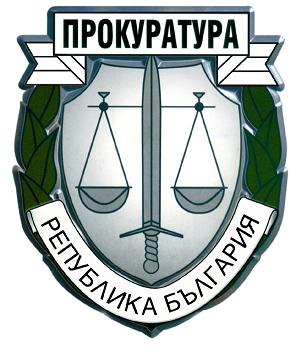 ВЪРХОВНА АДМИНИСТРАТИВНА ПРОКУРАТУРА ЗАМЕСТНИК НА ГЛАВНИЯ ПРОКУРОР тел. 02/92 19 771, факс: 02/9815910, e-mail: office_petrova@prb.bgномер по ред Вид услугиЕдинична цена 
(лв. без вкл. ДДС)Прогнозно количество (брой)Обща стойност (лв. без вкл. ДДС)I.ВЪТРЕШНИ КОРЕСПОНДЕНТСКИ ПРАТКИAПриемане, пренасяне и доставяне на вътрешни кореспондентски пощенски пратки до 2 кг без предимство, както следва:1.до 50 гр. без предимствоЦ1230 000Ц1*230 0002.от 51 гр. до 100 гр. без предимствоЦ211 250Ц2*11 2503.от 101 гр. до 250 гр. без предимствоЦ39 000Ц3*9 000    4.от 251 гр. до 500 гр. без предимствоЦ46 750Ц4*6 7505.от 501 гр. до 1кг. без предимствоЦ52 250Ц5*2 2506.над 1 кг. до 2 кг. без предимствоЦ62 250Ц6*2 250Б.Допълнителни услуги, както следва:1.ПрепоръкаЦ7100 000Ц7*100 0002.Известие за доставкаЦ860 000Ц8*60 0003.С предимствоЦ9 50Ц9*50II.МЕЖДУНАРОДНИ КОРЕСПОНДЕНТСКИ ПРАТКИАПриемане, пренасяне и доставяне на международни кореспондентски пощенски пратки до 2 кг с предимство, както следва:1.до 20 гр. с предимствоЦ11300Ц11*3002.от 21 гр. до 50 гр с предимствоЦ12660       Ц12*660 3.от 51 гр. до 100 гр с предимствоЦ13420 Ц13*4204.от 101 гр. до 150 гр с предимствоЦ14220 Ц14*2205.от 151 гр. до 250 гр с предимствоЦ15180 Ц15*1806.от 251 гр. до 350 гр с предимствоЦ16                           80Ц16*807.от 351 гр. до 500 гр с предимствоЦ1760 Ц17*608.от 501 гр. до 2 кг с предимствоЦ1880 Ц18*80Б.Допълнителни услуги, както следва:9.ПрепоръкаЦ19 500Ц19*50010.Известие за доставкаЦ201 120Ц20*1 120III.ВЪТРЕШНИ ПОЩЕНСКИ КОЛЕТИА.Приемане, пренасяне и доставяне на вътрешни пощенски колети без предимство, както следва:1.от 1 до 3 кг.Ц211 120Ц21*1 1202.от 3 до 5 кг.Ц221 100Ц22*1 1003.от 5 до 7 кг.Ц23560Ц23*5604.от 7 до 10 кг.Ц24520Ц24*5205.от 10 до 15 кг.Ц25260Ц25*2606.от 15 до 20 кг.Ц26190Ц26*190Б.Допълнителни услуги, както следва:1.Известие за доставкаЦ27240Ц27*240Оф( ОП1 )   = Оф( I )  + Оф( II )   +  Оф( III )   , където ОФ( ОП1 )  е общата предложена цена за изпълнение на услугите от участник.   номер по ред Вид услугиЕдинична цена 
(лв. без вкл. ДДС)Прогнозно количество (брой)Обща стойност (лв. без вкл. ДДС)I.КУРИЕРСКИ УСЛУГИAКуриерски услуги, при които населеното място на подаване и доставяне е едно и също 1.до 5 кг.Ц175Ц1*752.от 5 до 10 кг.Ц245Ц2*453.от 10 до 20 кгЦ330Ц3*30Б.Куриерски услуги, при които населеното място на подаване е различно от това на  доставяне 1.до 0.50 кг.Ц4193Ц4*1932.над  0.50 кг до 1 кг.Ц514Ц5*143.над 1 кг до 2 кг.Ц614Ц6*144.над 2 кг до 3 кг.Ц77Ц7*75.над 3 кг до 4 кг.Ц817Ц8*176.над 4 кг до 5 кг.Ц928Ц9*287.над 5 кг до 10 кг.Ц1014Ц10*148.над 10 кг до 15 кг.Ц1114Ц11*149. над 15 кг до 20 кг.Ц12 49Ц12*49В.Международни куриерски услуги – средно аритметично за зони 1,2 и 31.до 0.50 кг.Ц1312Ц13*122.над  0.50 кг до 1 кг.Ц144Ц14*43.над 1 кг до 2 кг.Ц152Ц15*24.над 2 кг до 3 кг.Ц162Ц16*25.над 3 кг до 4 кг.Ц172Ц17*26.над 4 кг до 5 кг.Ц181Ц18*17.над 5 кг до 10 кг.Ц191Ц19*18.над 10 кг до 20 кг.Ц201Ц20*1Оф( ОП2 )   =ОфА4 + ОфБ4 + ОфВ4, където ОФ( ОП2 )  е общата предложена цена за изпълнение на услугите от участник.   номер по редВид услугиЕдинична цена 
(лв. без вкл. ДДС)Прогнозно количество (брой)Обща стойност (лв. без вкл. ДДС) К5=К3хК4К1К2К3К4К5I.ВЪТРЕШНИ КОРЕСПОНДЕНТСКИ ПРАТКИAПриемане, пренасяне и доставяне на вътрешни кореспондентски пощенски пратки до 2 кг без предимство, както следва:1.до 50 гр без предимство230 0002.от 51 гр до 100 гр без предимство11 2503.от 101 гр до 250 гр без предимство9 000 4.от 251 гр до 500 гр без предимство6 7505.от 501 гр до 1кг. без предимство2 2506.над 1 кг. до 2 кг. без предимство2 250Б.Допълнителни услуги, както следва:1.Препоръка100 0002.Известие за доставка60 0003.С предимство50II.МЕЖДУНАРОДНИ КОРЕСПОНДЕНТСКИ ПРАТКИАПриемане, пренасяне и доставяне на международни кореспондентски пощенски пратки до 2 кг с предимство, както следва:1.до 20 гр с предимство3002.от 21 гр до 50 гр с предимство6603.от 51 гр до 100 гр с предимство420 4.от 101 гр до 150 гр с предимство220 5.от 151 гр до 250 гр с предимство180 6.от 251 гр до 350 гр с предимство80 7.от 351 гр до 500 гр с предимство60 8.от 501 гр. до 2 кг с предимство80 Б. Допълнителни услуги, както следва:1.Препоръка 5002.Известие за доставка 1 120III.ВЪТРЕШНИ ПОЩЕНСКИ КОЛЕТИА.Приемане, пренасяне и доставяне на вътрешни пощенски колети без предимство, както следва:1.от 1 до 3 кг.1 1202.от 3 до 5 кг.1 1003.от 5 до 7 кг.5604.от 7 до 10 кг.5205.от 10 до 15 кг.2606.от 15 до 20 кг.190Б.Допълнителни услуги, както следва:1.Известие за доставка240номер по ред Вид услугиЕдинична цена 
(лв. без вкл. ДДС)Прогнозно количество (брой)Обща стойност (лв. без вкл. ДДС) К5=К3хК4К1К2К3К4К5IV.КУРИЕРСКИ УСЛУГИAКуриерски услуги, при които населеното място на подаване и доставяне е едно и също 1.до 5 кг.752.от 5 до 10 кг.453.От 10 до 20 кг30Б.Куриерски услуги, при които населеното място на подаване е различно от това на  доставяне 1.до 0.50 кг.1932.над  0.50 кг до 1 кг.143.над 1 кг до 2 кг.144.над 2 кг до 3 кг.75.над 3 кг до 4 кг.176.над 4 кг до 5 кг.287.над 5 кг до 10 кг.148.над 10 кг до 15 кг.149. над 15 кг до 20 кг.49В.Международни куриерски услуги – средно аритметично за зони 1,2 и 31.до 0.50 кг.122.над  0.50 кг до 1 кг.43.над 1 кг до 2 кг.24.над 2 кг до 3 кг.25.над 3 кг до 4 кг.26.над 4 кг до 5 кг.17.над 5 кг до 10 кг.18.над 10 кг до 20 кг.1